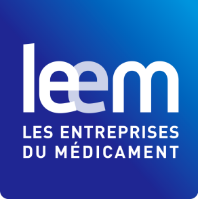 COMMUNIQUE DE PRESSE                                    		                  Le 19 juin 2018Les Entreprises du Médicament élisent le nouveau Conseil d’administration du LeemLes Entreprises du Médicament ont élu le nouveau Conseil d’administration du Leem. Les trente-sept membres de ce nouveau conseil ont été élus à 95 % des voix exprimées, pour un mandat de quatre ans. Les résultats du suffrage ont été ratifiés par l’Assemblée générale du Leem, ce mardi 19 juin 2018. Trois administrateurs ont en outre été cooptés lors du Conseil d’administration qui s’est tenu à la suite de cette Assemblée générale.37 nouveaux administrateurs :* Nouvel(le) entrant(e) au Conseil d’administration du Leemdont 2 administrateurs occupant les sièges attribués aux présidents des organisations professionnelles suivantes : SPIS : Sébastien AGUETTANT (Delpharm), au titre des entreprises de façonnage industrielGEMME : Erick ROCHE (Teva Santé), au titre des entreprises de génériques.Le futur président de l’Association française pour une automédication responsable (Afipa) sera, quant à lui, intégré au Conseil d’administration du Leem lorsqu’il aura été désigné par son organisation. Lors du Conseil d’administration qui s’est réuni à la suite de l’Assemblée générale du Leem, Josephine Yang Comiskey (GlaxoSmithKline) a été cooptée en remplacement de Pascale Gerbeau-Anglade (démissionnaire du Ca), Jean-François Brochard (Roche) a été coopté en remplacement de Sylvie Goulemot (démissionnaire du Ca), et Philippe Teboul (Bristol-Myers Squibb) en remplacement de Jean-Christophe Barland. Conformément aux statuts du Leem, le Conseil d’administration peut en outre s’adjoindre, sur proposition du Président, deux administrateurs supplémentaires « personnalités qualifiées ». Ces derniers seront notamment choisis parmi les présidents des task forces, comités ou groupes de travail du Leem. Contacts presse :   	Stéphanie BOU - tél : 01 45 03 88 38 - email : sbou@leem.orgVirginie PAUTRE – tél : 01 45 03 88 87 – email : vpautre@leem.orgJean Clément VERGEAU – tél : 01 45 03 86 82 – email : jcvergeau@leem.org	Véronique AMEYE (Novartis groupe France)Nathalie ARCHIER PALMER (CCD)* Jean-Noël BAIL (Groupe GlaxoSmithKline France)Jean-Christophe BARLAND (Bristol-Myers Squibb)Pascal BROSSARD (Zambon France)Patrice CARAYON (Chiesi)Jean-Frédéric CHIBRET (Théa)Frédéric COLLET (Novartis groupe France)Christian DELEUZE (Sanofi) Denis DELVAL (LFB)Frédéric DUCHESNE (Pierre Fabre Médicament)Christophe DURAND (Celgene)* Patrick ERRARD (Astellas Pharma)Pierre-Claude FUMOLEAU (Abbvie)Pascale GERBEAU-ANGLADE (GlaxoSmithKline France)*Michel GINESTET (Pfizer)Nicolas GIRAUD (Mayoly Spindler)* Sylvie GOULEMOT (Roche)* Thierry HULOT (Merck Santé)Rachid IZZAR (AstraZeneca)Michel JOLY (Gilead Sciences) Marcel LECHANTEUR (Lilly France) Jean-Marie LEFEVRE (Biocodex)Guillaume LEROY (Sanofi) Serge MAKO (Kreussler Pharma)*Philippe MAUGENDRE (Sanofi) Jean MONIN (Amgen) Emmanuelle QUILES (Janssen-Cilag) Jost REINHARD (Bayer Healthcare)Cyril SCHIEVER (MSD France) Philippe TCHENG (Sanofi) Isabelle THIZON de GAULLE (Sanofi) Philippe TRUELLE (CDM Lavoisier)Alexis VANDIER (Ipsen Pharma)*Christiane WIJSEN (Boehringer Ingelheim France)*Rappel du calendrier :19 juin : Dans le cadre du Conseil d’administration, lancement de l’appel à candidature pour l’élection du Président du Leem 3 juillet : Clôture des dépôts de candidature à la présidence du Leem11 septembre : Election du Président du Leem par le Conseil d’administration, et proclamation des résultats devant l’Assemblée générale. 18 septembre : Désignation du Bureau du Conseil d’administration.